平成31年　月　日各　位「食品衛生微生物検査士（３級）」認定試験の実施案内主催：一般社団法人　北海道食品産業協議会一般社団法人北海道食品産業協議会は、「食品衛生微生物研修会」（３級）及び「食品衛生＆微生物クローズアップ研修会」の受講修了者を対象とした認定制度を実施しております。本年も下記の日程にて認定試験を実施致しますので、この機会に「食品衛生微生物検査士」（３級）の認定を受けられますようお勧めいたします。尚、当試験に合格し、「食品衛生微生物検査士」（３級）に認定された方につきましては、当協議会より認定証（賞状タイプ）を授与し、ご本人様のご了解を得た上で、当協議会のＨＰに掲載する予定です。記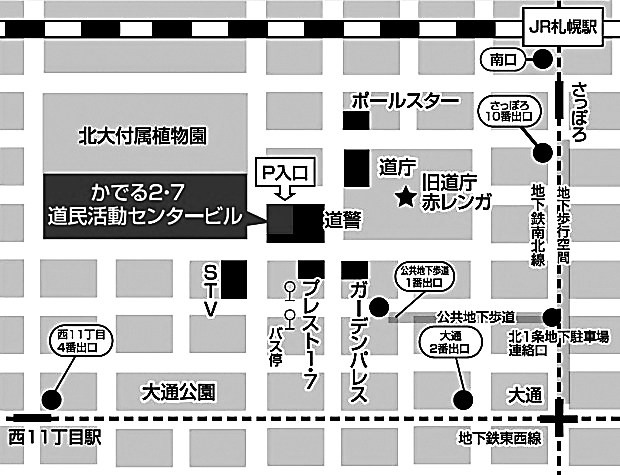 ☆開 催 日　平成31年3月26日（火）13:30~14:30（１時間）　　受付は13:00~13:20（会場入口付近にて）　　　☆開催場所  北海道道民活動センター(かでる２･７) 310会議室　　　　　　〒060-0002　札幌市中央区北２条西７丁目　　　　　　　　　　　　 北海道立道民活動センタービル☆募集期間　平成31年1月16日（水）～3月19日（火）☆受験資格　平成28年11月17日～平成30年8月10日の間に「食品衛生微生物研修会（３級）」又は「食品衛生＆微生物クローズアップ研修会」の修了証の交付を受けた方で、認定試験受験回数が１回迄の方（２回不合格となった方は受験資格を失いますので、再度、研修会を受講して下さい。）☆申込方法　申込用紙に必要事項を記入し、写真貼付の上、お早めに郵便にて申込願います。☆受 験 料　当協議会の会員様・・・・・ 5,400円（税込）　　　　非会員様・・・・・・・・・10,800円（税込）☆納入方法（１）受験決定者には受験票を送付します。 ※ 受験票は当日受付に提示し、受験中は机上に置いて下さい。（２）受験料は返納致しませんので予めご了承を願います。　　　　　　　　　　　　　振 込 先　北洋銀行　札幌駅南口　支店　　　　　　　　　　　　　　　　　　口座番号　普通　０１００８６７　　　　　　　　　　　　　　　　　　口 座 名　一般社団法人　北海道食品産業協議会　　　　　　　　　　　　　　　　　　　　　　　　　　　　　　会長　藤井　幸一☆試験範囲　食品衛生微生物〔テキストⅠ〕・講義内容より出題します。☆そ の 他　宿泊を必要とされる方は各自手配願います。【食品衛生微生物検査士】（３級）認定試験　受験申込書平成31年　　月　　日申込み及び問い合わせ先一般社団法人　北海道食品産業協議会〒060-0042　札幌市中央区大通西８丁目２番地　北大通ビル５階TEL：011-241-6447　FAX：011-241-6730e-mail：hofiatk@orion.ocn.ne.jp担当：モック・ジンウ所　　　　　　属（企業・団体・自治体等）役　　　　　職氏　　　　　名ふりがな氏　　　　　名連　　絡　　先（ 会社所在地　／　自宅住所 ）どちらかを○で囲んで下さい。〒     －連　　絡　　先（ 会社所在地　／　自宅住所 ）どちらかを○で囲んで下さい。TEL（　　　　）　　　　　－FAX（　　　　）　　　　　－添付資料修了証No.のコピーを添付して下さい。（No.　　　　　　　　　　　　　　　　　　）